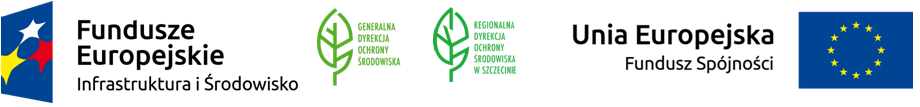 ZP.261.36.2020.PR.99Załącznik nr 1 do siwz...............................................( pieczęć wykonawcy)FORMULARZ OFERTYJa (my), niżej podpisany (ni) ....................................................................................................działając w imieniu i na rzecz :..................................................................................................................................................(pełna nazwa wykonawcy)...............................................................................................................................................................................(adres siedziby wykonawcy)REGON............................................................................ Nr NIP..........................................................................Nr konta bankowego (na które należy zwrócić wadium): ……………………………………………….....................nr telefonu ........................................................................ nr faxu ........................................................................e-mail  .............................................................................................w odpowiedzi na ogłoszenie o przetargu nieograniczonym na: „Ocena efektu przeprowadzonych zabiegów ochrony czynnej na wybranych obszarach Natura 2000część nr 1 - Jezioro Świdwie PLB320006część nr 2 - Diabelskie Pustacie PLH320048”składam niniejszą ofertę: Oferuję wykonanie zamówienia w części I zgodnie z opisem przedmiotu zamówienia 
i na warunkach płatności określonych w siwz za cenę umowną brutto (C):….................................................................................., w tym:(w tym podatek VAT według obowiązującej stawki)za I etap: jeden raport z oceny wpływu przeprowadzonych działań ochronnych na stan zachowania wybranych siedlisk przyrodniczych oraz nadzoru przyrodniczego (jeśli dotyczy) w latach 2020 - 2021 - wynagrodzenie ryczałtowe w wysokości … zł brutto (słownie: … złotych 00/100),za II etap: raport roczny z przeprowadzonego monitoringu w 2022 r. -  wynagrodzenie ryczałtowe w wysokości … zł brutto (słownie: … złotych 00/100), w wysokości: … zł brutto (słownie: … złotych 00/100),WYKAZ OSÓBskładany na potwierdzenie spełnienia warunku, o którym mowa w Rozdziale IV  pkt 1 ppkt 1) lit. b) siwzKRYTERIUM POZACENOWE w cz. I – doświadczenie botanikaOświadczam, że nw. osoba, która będzie realizować przedmiot zamówienia jako botanik wykonała*:2 usług3 usług4 usług  należy zaznaczyć jedną z powyższych możliwości* Niepotrzebne skreślić - Wykonawca powinien wskazać, na jakiej podstawie dysponuje lub będzie dysponował osobami wskazanymi do realizacji zamówienia (jako dysponowanie bezpośrednie należy rozumieć: pracownik wykonawcy, zleceniobiorca, itp.; jako potencjał podmiotu trzeciego należy rozumieć osobę oddaną do dyspozycji wykonawcy przez podmiot trzeci zgodnie z art. 22 a ustawy)Uwaga:W przypadku niewypełnienia bądź nieprawidłowego wypełnienia (np. nieczytelnego wypełnienia lub zaznaczenia więcej niż jednej kratki) zamawiający przyzna „0” punktów w tym kryterium.Oferuję wykonanie zamówienia w części II zgodnie z opisem przedmiotu zamówienia 
i na warunkach płatności określonych w siwz za cenę umowną brutto (C):….................................................................................., w tym:(w tym podatek VAT według obowiązującej stawki)1) za I etap: jeden raport z oceny wpływu przeprowadzonych działań ochronnych na stan zachowania wybranych siedlisk przyrodniczych oraz nadzoru przyrodniczego w latach 2020 – 2021 - wynagrodzenie ryczałtowe w wysokości … zł brutto (słownie: … złotych 00/100),2) za II etap: raport roczny z przeprowadzonego monitoringu w 2022 r. -  wynagrodzenie ryczałtowe w wysokości … zł brutto (słownie: … złotych 00/100), w wysokości: … zł brutto (słownie: … złotych 00/100),WYKAZ OSÓBskładany na potwierdzenie spełnienia warunku, o którym mowa w Rozdziale V pkt 2 siwzKRYTERIUM POZACENOWE w cz. II – doświadczenie botanikaOświadczam, że nw. osoba, która będzie realizować przedmiot zamówienia jako botanik wykonała*:2 usług3 usług4 usług należy zaznaczyć jedną z powyższych możliwości* Niepotrzebne skreślić - Wykonawca powinien wskazać, na jakiej podstawie dysponuje lub będzie dysponował osobami wskazanymi do realizacji zamówienia (jako dysponowanie bezpośrednie należy rozumieć: pracownik wykonawcy, zleceniobiorca, itp.; jako potencjał podmiotu trzeciego należy rozumieć osobę oddaną do dyspozycji wykonawcy przez podmiot trzeci zgodnie z art. 22 a ustawy)Uwaga:W przypadku niewypełnienia bądź nieprawidłowego wypełnienia (np. nieczytelnego wypełnienia lub zaznaczenia więcej niż jednej kratki) zamawiający przyzna „0” punktów w tym kryterium.Oświadczam, że przedmiot zamówienia zrealizujemy w terminie określonym w siwz.Oświadczam, że jesteśmy związani niniejszą ofertą przez okres 30 dni od upływu terminu składania ofert.Oświadczam, że w razie wybrania naszej oferty zobowiązujemy się do podpisania umowy na warunkach zawartych we wzorze umowy dołączonym do siwz oraz w miejscu i terminie określonym przez zamawiającego.Oświadczam, że powierzymy niżej wymienionym podwykonawcom wykonanie niżej wskazanych części zamówienia: (należy wypełnić, jeżeli wykonawca przewiduje udział podwykonawców, dla każdej z części zamówienia oddzielnie)Oświadczam, że jesteśmy:mikroprzedsiębiorstwem bądź małym lub średnim przedsiębiorstwem * dużym przedsiębiorstwem ** w rozumieniu Ustawy z dnia 6 marca 2018 r. Prawo PrzedsiębiorcówUwaga – w przypadku składania oferty wspólnej powyższe oświadczenie należy złożyć dla każdego z wykonawców oddzielnie.Oświadczam, że oferta nie zawiera/ zawiera (właściwe podkreślić) informacji stanowiących tajemnicę przedsiębiorstwa w rozumieniu przepisów o zwalczaniu nieuczciwej konkurencji. Informacje takie zawarte są w następujących dokumentach:..................................................................................................................................................................Uzasadnienie, iż zastrzeżone informacje stanowią tajemnicę przedsiębiorstwa:………………………………………………………………………………………………………………………………………………………………………………………………Uwaga! W przypadku braku wykazania, że informacje zastrzeżone stanowią tajemnice przedsiębiorstwa lub niewystarczającego uzasadnienia, informacje te zostaną uznane za jawne.Oświadczam(y), że wypełniłem obowiązki informacyjne przewidziane w art. 13 lub art. 14 RODO wobec osób fizycznych, od których dane osobowe bezpośrednio lub pośrednio pozyskałem w celu ubiegania się o udzielenie zamówienia publicznego w niniejszym postępowaniu.Ofertę składamy na ................................ kolejno ponumerowanych stronach. Na ofertę składają się następujące dokumenty/oświadczenia:........................................................................................................................................, dn. ...............................            .....................................................................(podpis(y) osób uprawnionych do reprezentacji wykonawcy, w przypadku oferty wspólnej- podpis pełnomocnika wykonawców)Imię i nazwisko orazkwalifikacje zawodowe, doświadczenie 
i wykształcenie zgodnie z warunkiem określonym w Rozdz. IV pkt 1 1) lit. b) siwzLiczba należycie wykonanych usługPodmiot zlecający usługDaty wykonaniausługZakres wykonywanych czynnościPodstawa do dysponowania daną osobądysponowanie bezpośrednie / potencjał podmiotu trzeciego*Imię i nazwisko orazkwalifikacje zawodowe, doświadczenie 
i wykształcenie zgodnie z warunkiem określonym w Rozdz. IV pkt 1 1) lit. b) siwzLiczba należycie wykonanych usługPodmiot zlecający usługDaty wykonaniausługZakres wykonywanych czynnościPodstawa do dysponowania daną osobądysponowanie bezpośrednie / potencjał podmiotu trzeciego*Lp.Firma (nazwa) podwykonawcyjeżeli jest znanyCzęść (zakres) zamówienia1.2.